Tisztelt Képviselő-testület!Az Önkormányzat Szervezeti és Működési Szabályzatáról szóló 19/2010. (X.19.) önkormányzati rendeletünk 12. § (9) bekezdése alapján a jegyző a határozatok végrehajtásáról, a határidő lejártát követő rendes ülésen beszámol a Képviselő-testületnek.A fentiek szerinti határozatok végrehajtása érdekében tett intézkedésekről az alábbiak szerint tájékoztatom a Képviselő-testületet.49/2015.  (III.26.) K. t.az Önkormányzat tulajdonában lévő piac üzemeltetési szabályzatának módosításárólA határozatban foglaltaknak megfelelően a vásártartás lehetősége megvizsgálásra került, a 221/2015. (IX.10.) Kt. határozattal döntés született a megtartás időpontjáról.188/2015. (VII.30.) Kt. számúDr. Bőszéné Szatmári-Nagy Anikóval, mint a törökszentmiklósi tankönyvcsalád társszerzőjével szemben fennálló per megegyezéssel való megszüntetése tárgyábanA megállapodás létrejött, az első részlet teljesítésre került.223/2015. (IX.10.) Kt. számúTörökszentmiklós, Ipar utca 2. szám alatt található Inkubátorház 2-es és 3-as számú műhelyének bérlő névváltoztatásárólA szerződés aláírásra került a Miller`s Family Business Ipari és Szolgáltató Korlátolt Felelősségű Társasággal.232/2015. (IX.24.) Kt. számúRómai Katolikus Templom ikertornyai felújításának önkormányzati támogatásárólA szerződés aláírásra került, a támogatási összeg elutalásra került.240/2015.(IX.24.) Kt. számúa „Fenntartható településfejlesztés a kis-, és középvárosokban (és a fővárosi kerületekben)  - Integrált Településfejlesztési Stratégiák kidolgozása” című projekt keretében az Integrált településfejlesztési Stratégia jóváhagyásárólA város honlapján közzétételre került az Integrált Településfejlesztési Stratégia és a véleményezésben résztvevő szerveknek való megküldése megtörtént.243/2015. (IX.24.) Kt. számúa Törökszentmiklós Térségi Építő - Szerelő és Szolgáltató Kft. ügyvezetői megbízatás meghosszabbításárólA munkaszerződés aláírásra került.244/2015. (IX.24.) Kt. számúA Törökszentmiklósi Térségi Építő - Szerelő és Szolgáltató Kft. felügyelő bizottság tagjainak mandátumának meghosszabbításáról és az alapító okiratának módosításárólA szükséges iratok aláírása megtörtént.245/2015. (IX.24.). Kt. számúA Törökszentmiklósi Logisztikai Kft. felügyelőbizottsága tagjainak megválasztásáról és az alapító okiratának módosításárólA szükséges iratok aláírása megtörtént249/2015. (X.13.) Kt. számú 5200 Törökszentmiklós Ipar utca 2. szám 1. műhely bérbeadásaA szerződés aláírásra került a Miller`s Family Business Ipari és Szolgáltató Korlátolt Felelősségű Társasággal.Tisztelt Képviselő-testületKérem a fenti beszámoló elfogadását.Törökszentmiklós, 2015. november 17.Dr. Majtényi Erzsébetjegyző____/2015. ( ___ ) K. t. H a t á r o z a t:A 2015. szeptember 01. és 2015. október 31. napja között lejárt határidejű határozatok végrehajtásárólA Képviselő-testület az Önkormányzat Szervezeti és Működési Szabályzatáról szóló 19/2010. (X.19.) önkormányzati rendelet 12. § (9) bekezdése alapján a 2015. szeptember 01. és 2015. október 31. napja között lejárt határidejű határozatok végrehajtásáról szóló beszámolót elfogadja.Erről értesül:Markót Imre polgármesterDr. Majtényi Erzsébet jegyzőIrattár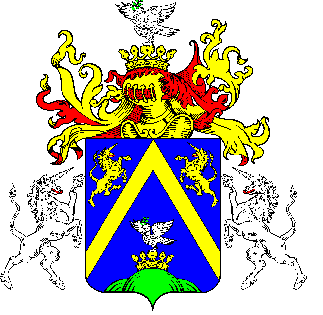 11.TÖRÖKSZENTMIKLÓS VÁROS JEGYZŐJÉTŐLTÖRÖKSZENTMIKLÓS VÁROS JEGYZŐJÉTŐLTÖRÖKSZENTMIKLÓS VÁROS JEGYZŐJÉTŐLE L Ő T E R J E S Z T É SE L Ő T E R J E S Z T É SE L Ő T E R J E S Z T É SA Képviselő-testület 2015. november 26. napján tartandó rendes nyilvános üléséreA Képviselő-testület 2015. november 26. napján tartandó rendes nyilvános üléséreA Képviselő-testület 2015. november 26. napján tartandó rendes nyilvános üléséreElőterjesztő megnevezése: Dr. Majtényi Erzsébet jegyzőDr. Majtényi Erzsébet jegyzőIktatószám: 2-242/2015-F-12-242/2015-F-1Tárgy: Lejárt határidejű határozatok végrehajtásárólLejárt határidejű határozatok végrehajtásárólElőterjesztés jellege:Rendelet-tervezet, Határozat-tervezet, Tájékoztató, BeszámolóRendelet-tervezet, Határozat-tervezet, Tájékoztató, BeszámolóMelléklet: 1 db Határozat tervezet;1 db Határozat tervezet;Készítette:Dr. Majtényi Erzsébet jegyzőDr. Majtényi Erzsébet jegyzőVéleményezésre megküldve: ______________________Törvényességi véleményezésre bemutatva:2015. november 17.2015. november 17.